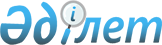 О внесении изменений в постановление акимата от 12 июня 2017 года № 1700 "Об установлении размера платы за пользование жилищем из государственного жилищного фонда города Костаная"Постановление акимата города Костаная Костанайской области от 30 декабря 2020 года № 2285. Зарегистрировано Департаментом юстиции Костанайской области 5 января 2021 года № 9691
      В соответствии со статьей 97 Закона Республики Казахстан от 16 апреля 1997 года "О жилищных отношениях", статьей 31 Закона Республики Казахстан от 23 января 2001 года "О местном государственном управлении и самоуправлении в Республике Казахстан" акимат города Костаная ПОСТАНОВЛЯЕТ:
      1. Внести в постановление акимата "Об установлении размера платы за пользование жилищем из государственного жилищного фонда города Костаная" от 12 июня 2017 года № 1700 (опубликовано 19 июля 2017 года в Эталонном контрольном банке нормативных правовых актов Республики Казахстан, зарегистрировано в Реестре государственной регистрации нормативных правовых актов под № 7128) следующие изменения:
      заголовок и пункт 1 на казахском языке изложить в новой редакции, текст на русском языке не меняется.
      2. Государственному учреждению "Отдел жилищных отношений акимата города Костаная" в установленном законодательством Республики Казахстан порядке обеспечить:
      1) государственную регистрацию настоящего постановления в территориальном органе юстиции;
      2) разместить настоящее постановление на интернет – ресурсе акимата города Костаная после его официального опубликования.
      3. Контроль за исполнением настоящего постановления возложить на курирующего заместителя акима города Костаная.
      4. Настоящее постановление вводится в действие по истечении десяти календарных дней после дня его первого официального опубликования.
					© 2012. РГП на ПХВ «Институт законодательства и правовой информации Республики Казахстан» Министерства юстиции Республики Казахстан
				
      Аким 

К. Ахметов
